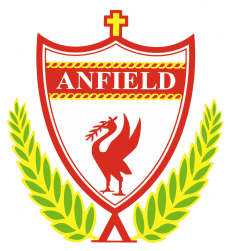 www.anfield.edu.hkAPPLICATION FOR EMPLOYMENT(Please complete in black ink or type)POSITION APPLIED FOR:	PERSONAL DETAILSEDUCATION AND QUALIFICATIONSPlease list in chronological order. Documentary evidence of relevant qualifications / memberships must be presented at interview.  These must be originals.Please give details of your Secondary School Education(Please including all GCSE/O Level and A-Level or equivalents with grades)Please give details of any Further/Higher EducationEMPLOYMENT HISTORYPlease supply a full history (with start and end dates) of all employment, self-employment and any periods of unemployment since leaving secondary education. Please give your employment history in reverse date order and include details of any voluntary work. Current EmploymentPrevious EmploymentIf there are any periods in your education or employment history unaccounted for (i.e. time spent raising a family, self-employment, further education or extended travel periods) please give dates and details IN SERVICE TRAINING / CONTINUING PROFESSIONAL DEVELOPMENT (Please list courses that are relevant to this position)HEALTHHOBBIES, INTERESTS, SPECIAL SKILLS (e.g. First Aids Certificate)AND MEMBERSHIP OF ORGANISATIONS ETC.COMPUTER/SOFTWARE EXPERIENCEREFEREESPlease provide two referees and note that we will contact these referees if you are short listed for this post and seek reference after interview. One referee must be your current or most recent employer. If you are currently working with children, on an either paid or unpaid basis, your current employer will be asked about disciplinary offences relating to children and/or child protection concerns you may have been subject to. Where you are not currently working with children but have done so in the past, one referee must be from the employer by whom you were most recently employed in work with children. Please note that references will not be accepted from relatives or from referees writing solely in the capacity of friends. We reserve the right to take up references with any previous employer. If you are or have recently been a student, one of your referees should be your Tutor or Head of Department. 1.  Name:							Position:In what capacity does the referee know you?Name of Organisation:Address:Telephone No:						Fax No:E-mail:__________________________________________________________________________________________2.  Name:							Position:In what capacity does the referee know you?Name of Organisation:Address:Telephone No:						Fax No:E-mail:In connection with my application for the post of __________________________________________, I hereby authorise the School to seek information pertaining to my personal data from my referee(s) as listed above.PERSONAL STATEMENTYou are invited to provide further information in support of your application.  Please make full use of this section, and continue on additional sheets if necessary.  Please make sure that you refer to the job description and also include:The reasons why you are applying for this postThe personal qualities and experience that you feel are relevant to your suitability for this postKey responsibilities and achievements in your present or most recent job which are relevant to this applicationDetails of any relevant interests or activitiesDECLARATIONHave you ever been found guilty of an offence in a court of law whether or not in Hong Kong?  Yes   (If yes, please give details in a sealed envelope marked “CONFIDENTIAL”.                                                                  No(Note: A criminal conviction or a record of disciplinary offence is not necessarily a barrier to employment.)If you know that any of the information you have given on this application form is false or if you have knowingly omitted or concealed any relevant fact about your eligibility for employment then your name will be withdrawn from the list of candidates.Providing false information is an offence and could result in this application being rejected. If such a discovery is made after you have been appointed then you will be liable to be dismissed summarily.  You may also be referred to the Police, if appropriate.I hereby certify that all the information given by me on this form is correct to the best of my knowledge, that all the questions relating to me have been accurately and fully answered and that I possess all the qualifications which I claim to hold.I acknowledge that it is my responsibility as the candidate, if invited for interview, to disclose any information to the panel which may affect working with children and/or vulnerable adults.I understand and accept that the information given above will be provided to the School authorized to process the information for purposes relating to this appointment, e.g. qualification assessment, employer reference and integrity check, etc as may be necessary.------------------------------------------------------------------------------------------------------------------------------------------------------If submitting this form via email you are declaring that the information stated is true and accurate.  You will be asked to sign this form if you are invited to an interview.* Delete where appropriateTITLE: * Prof/Dr/Mr/Mrs/Ms/Miss     TITLE: * Prof/Dr/Mr/Mrs/Ms/Miss     TITLE: * Prof/Dr/Mr/Mrs/Ms/Miss     TITLE: * Prof/Dr/Mr/Mrs/Ms/Miss     TITLE: * Prof/Dr/Mr/Mrs/Ms/Miss     TITLE: * Prof/Dr/Mr/Mrs/Ms/Miss     TITLE: * Prof/Dr/Mr/Mrs/Ms/Miss     TITLE: * Prof/Dr/Mr/Mrs/Ms/Miss     TITLE: * Prof/Dr/Mr/Mrs/Ms/Miss     TITLE: * Prof/Dr/Mr/Mrs/Ms/Miss     TITLE: * Prof/Dr/Mr/Mrs/Ms/Miss     TITLE: * Prof/Dr/Mr/Mrs/Ms/Miss     TITLE: * Prof/Dr/Mr/Mrs/Ms/Miss     TITLE: * Prof/Dr/Mr/Mrs/Ms/Miss     TITLE: * Prof/Dr/Mr/Mrs/Ms/Miss     TITLE: * Prof/Dr/Mr/Mrs/Ms/Miss     SURNAME:SURNAME:FIRST NAMES:FIRST NAMES:PREVIOUS NAME(S):PREVIOUS NAME(S):PREVIOUS NAME(S):PREVIOUS NAME(S):PREVIOUS NAME(S):PREVIOUS NAME(S):GENDER:NATIONALITY:NATIONALITY:NATIONALITY:NATIONALITY:MARITAL STATUS:MARITAL STATUS:MARITAL STATUS:MARITAL STATUS:DATE OF BIRTH:DATE OF BIRTH:DATE OF BIRTH:DATE OF BIRTH:PLACE OF BIRTH:PLACE OF BIRTH:PLACE OF BIRTH:PLACE OF BIRTH:HKID CARD NO:HKID CARD NO:HKID CARD NO:HKID CARD NO:PASSPORT NO:PASSPORT NO:PASSPORT NO:PASSPORT NO:CORRESPONDENCE ADDRESS:CORRESPONDENCE ADDRESS:CORRESPONDENCE ADDRESS:CORRESPONDENCE ADDRESS:CORRESPONDENCE ADDRESS:CORRESPONDENCE ADDRESS:CORRESPONDENCE ADDRESS:CORRESPONDENCE ADDRESS:CORRESPONDENCE ADDRESS:CORRESPONDENCE ADDRESS:CORRESPONDENCE ADDRESS:CORRESPONDENCE ADDRESS:CORRESPONDENCE ADDRESS:CORRESPONDENCE ADDRESS:CORRESPONDENCE ADDRESS:CORRESPONDENCE ADDRESS:PERMANENT ADDRESS:PERMANENT ADDRESS:PERMANENT ADDRESS:PERMANENT ADDRESS:PERMANENT ADDRESS:PERMANENT ADDRESS:PERMANENT ADDRESS:PERMANENT ADDRESS:PERMANENT ADDRESS:PERMANENT ADDRESS:PERMANENT ADDRESS:PERMANENT ADDRESS:PERMANENT ADDRESS:PERMANENT ADDRESS:PERMANENT ADDRESS:PERMANENT ADDRESS:HOME TEL NO:HOME TEL NO:HOME TEL NO:MOBILE TEL NO:MOBILE TEL NO:MOBILE TEL NO:EMAIL ADDRESS:EMAIL ADDRESS:EMAIL ADDRESS:EMAIL ADDRESS:EMAIL ADDRESS:SKYPE USER NAME:SKYPE USER NAME:SKYPE USER NAME:SKYPE USER NAME:SKYPE USER NAME:Will you require a work permit to work in Hong Kong:	*YES / NOWill you require a work permit to work in Hong Kong:	*YES / NOWill you require a work permit to work in Hong Kong:	*YES / NOWill you require a work permit to work in Hong Kong:	*YES / NOWill you require a work permit to work in Hong Kong:	*YES / NOWill you require a work permit to work in Hong Kong:	*YES / NOWill you require a work permit to work in Hong Kong:	*YES / NOWill you require a work permit to work in Hong Kong:	*YES / NOWill you require a work permit to work in Hong Kong:	*YES / NOWill you require a work permit to work in Hong Kong:	*YES / NOWill you require a work permit to work in Hong Kong:	*YES / NOWill you require a work permit to work in Hong Kong:	*YES / NOWill you require a work permit to work in Hong Kong:	*YES / NOWill you require a work permit to work in Hong Kong:	*YES / NOWill you require a work permit to work in Hong Kong:	*YES / NOWill you require a work permit to work in Hong Kong:	*YES / NOPlease indicate how you heard of this vacancy:Please indicate how you heard of this vacancy:Please indicate how you heard of this vacancy:Please indicate how you heard of this vacancy:Please indicate how you heard of this vacancy:Please indicate how you heard of this vacancy:Please indicate how you heard of this vacancy:Please indicate how you heard of this vacancy:Please indicate how you heard of this vacancy:Please indicate how you heard of this vacancy:Please indicate how you heard of this vacancy:Please indicate how you heard of this vacancy:Please indicate how you heard of this vacancy:Please indicate how you heard of this vacancy:Please indicate how you heard of this vacancy:Please indicate how you heard of this vacancy: TES         Referral        Employment Agency     Other (please specify) ______________________ TES         Referral        Employment Agency     Other (please specify) ______________________ TES         Referral        Employment Agency     Other (please specify) ______________________ TES         Referral        Employment Agency     Other (please specify) ______________________ TES         Referral        Employment Agency     Other (please specify) ______________________ TES         Referral        Employment Agency     Other (please specify) ______________________ TES         Referral        Employment Agency     Other (please specify) ______________________ TES         Referral        Employment Agency     Other (please specify) ______________________ TES         Referral        Employment Agency     Other (please specify) ______________________ TES         Referral        Employment Agency     Other (please specify) ______________________ TES         Referral        Employment Agency     Other (please specify) ______________________ TES         Referral        Employment Agency     Other (please specify) ______________________ TES         Referral        Employment Agency     Other (please specify) ______________________ TES         Referral        Employment Agency     Other (please specify) ______________________ TES         Referral        Employment Agency     Other (please specify) ______________________ TES         Referral        Employment Agency     Other (please specify) ______________________For Teaching Positions Only:For Teaching Positions Only:For Teaching Positions Only:For Teaching Positions Only:For Teaching Positions Only:For Teaching Positions Only:For Teaching Positions Only:Do you hold Qualified Teacher Status?  	*Yes/NoDo you hold Qualified Teacher Status?  	*Yes/NoDo you hold Qualified Teacher Status?  	*Yes/NoDo you hold Qualified Teacher Status?  	*Yes/NoDo you hold Qualified Teacher Status?  	*Yes/NoDo you hold Qualified Teacher Status?  	*Yes/NoDo you hold Qualified Teacher Status?  	*Yes/NoDo you hold Qualified Teacher Status?  	*Yes/NoDo you hold Qualified Teacher Status?  	*Yes/NoDo you hold Qualified Teacher Status?  	*Yes/NoDo you hold Qualified Teacher Status?  	*Yes/NoDo you hold Qualified Teacher Status?  	*Yes/NoDo you hold Qualified Teacher Status?  	*Yes/NoDo you hold Qualified Teacher Status?  	*Yes/NoDo you hold Qualified Teacher Status?  	*Yes/NoDo you hold Qualified Teacher Status?  	*Yes/NoIf Yes:	* Hong Kong Teacher Registration Number / DfES/TRN Number: If Yes:	* Hong Kong Teacher Registration Number / DfES/TRN Number: If Yes:	* Hong Kong Teacher Registration Number / DfES/TRN Number: If Yes:	* Hong Kong Teacher Registration Number / DfES/TRN Number: If Yes:	* Hong Kong Teacher Registration Number / DfES/TRN Number: If Yes:	* Hong Kong Teacher Registration Number / DfES/TRN Number: If Yes:	* Hong Kong Teacher Registration Number / DfES/TRN Number: If Yes:	* Hong Kong Teacher Registration Number / DfES/TRN Number: If Yes:	* Hong Kong Teacher Registration Number / DfES/TRN Number: If Yes:	* Hong Kong Teacher Registration Number / DfES/TRN Number: If Yes:	* Hong Kong Teacher Registration Number / DfES/TRN Number: If Yes:	* Hong Kong Teacher Registration Number / DfES/TRN Number: If Yes:	* Hong Kong Teacher Registration Number / DfES/TRN Number: If Yes:	* Hong Kong Teacher Registration Number / DfES/TRN Number: If Yes:	* Hong Kong Teacher Registration Number / DfES/TRN Number: If Yes:	* Hong Kong Teacher Registration Number / DfES/TRN Number: Dates(Month/Year)  From          ToDates(Month/Year)  From          ToName of SchoolSubjects and GradesType of ExaminationDate GainedDates (Month/Year)  From         ToDates (Month/Year)  From         ToUniversity / College / Institution AttendedCert / Diploma / Degree / Higher DegreeClass / Division ObtainedDateGained / ExpectedJob Title:Name of Employer:Date Appointment from:                                            to:                                               *Full-Time / Part-Time                                                Current Salary:Address:Telephone:Required length of notice of resignation to your present employer (if applicable):Please give a brief description of current duties and responsibilitiesExpected Salary:Dates(Month/Year) From     ToDates(Month/Year) From     ToName and Full Address of EmployerJob Title and Brief Description of DutiesSalaryFull orPart TimeReason for LeavingCourse TitleOrganising BodyLength of CourseDate/s(From – To)Are you in good health?  *YES / NOIf NO please give detailsHow many days sickness absence have you had in the last 2 years?(Exclude maternity related sickness absence)If you are applying for a deputy principal / principal post describe:Your educational philosophyThe extent of your experience with respect to staff, curriculum and financial managementYour professional attitude towards Staff appointmentsThe professional development of teachersThe school governors, parents and the local communityThe management of changeSIGNATURE OF APPLICANT:DATE: